Lastnik / solastnik nepremičnineProprietario / comproprietario dell'immobileIme in Priimek ali naziv pravne osebeNome e cognome o denominazione della persona giudiricaZakoniti zastopnik pravne osebeRappresentante legale della persona giuridicaNaslovIndirizzoTelefonTelefonoPONUDBA ZA PRODAJO ZEMLJIŠČANA PODLAGI ODLOKA O DOLOČITVI OBMOČJA PREDKUPNE PRAVICE MESTNE OBČINE KOPER(URADNE OBJAVE, ŠT. 17/2003)OFFERTA PER VENDITA TERRENOSULLA DEFINIZIONE DELL’AREA NELLA QUALE IL COMUNE CITTA’ DI CAPODISTRIA HA LA FACOLTA’ DI ESERCITARE IL DIRITTO DI PRELAZIONE (B. U. n. 17/2003)Prosim, da se Občina Ankaran, v skladu z določbo 191. člena Zakona o urejanju prostora (ZUrep-2) na mojem solastniškem deležu, do       celote na parcelni  številki:       katastrska občina / c.c.       občina, izjasni ali za navedene nepremičnine uveljavlja ali ne uveljavlja predkupno pravico.In conformità con la disposizione dell'articolo 191 della Legge sulla pianificazione territoriale (ZUreP-2), chiedo che il Comune di Ancarano si dichiari se ha interesse a esercitare il diritto di prelazione o meno sugli immobili elencati, particella catastale n.       c. c.      .Občina Ankaran bo za postopek pridobila zemljiškoknjižni izpisek, načrt parcele in informacijo o namembnosti zemljišča. Če pa želite, lahko te dokumente dostavite sami.Ai fini del procedimento, il Comune di Ancarano otterrà l'estratto del tavolare, il progetto del lotto e l’informazione circa la rispettiva destinazione d’uso. Qualora lo desideriate, potete fornire voi stessi i documenti richiesti. Drugi prodajni pogoji:Altre condizioni di vendita:Površina / Area (m2)                   Cena/ Prezzo (EUR)                     Potrdilo potrebujem zaNecessito del certificato per     Upravna taksa je plačila prosta / La domanda è esente da tasse amministrative. OBČINA ANKARANCOMUNE DI ANCARANOJadranska cesta 66, p. p. 24Strada dell'Adriatico 66, c. p. 246280 ANKARAN – ANCARANO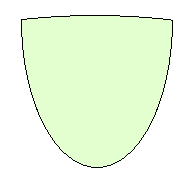 OBČINSKA UPRAVAPROJEKT VZPOSTAVITVEAMMINISTRAZIONE COMUNALEPROGETTO DI ATTUAZIONETel.: +386 (0)5 66 53 000Datum      Data      Podpis Firma